Nathaniel Jay Pullig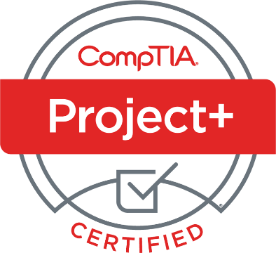 7210 Tara Blue Ridge Dr., Richmond, TX, 77469832-353-8011nathaniel@pullig.comObjective:Honors graduate with an Associates of Applied Science in Robotics Technology from Texas State Technical College. Pursuing a Bachelors in IT with Western Governor’s University. Seeking a position in the robotics or IT industry that can lead to a career full of innovation, learning, and discovery. Educational Skills:Experience with AC and DC circuitsDesigned, constructed, wire, and troubleshoot electrical control systemsAllen-Bradley PLCs wiring and programming interfacing I/O modules with MicroLogixFANUC robot programming with vision systemsUser and tool frame programming for FANUC robotsInterface design and construction between PLC and robot I/O systemsExperience with industrial sensors, lights, and pneumaticsImplemented safety precautions with safety relays, light curtains, area scanners, contingency programs, and other safety devices.Designed and implemented motor controlsWiring diagram design and portrayal of physical characteristics with AutoCADJava, C++, Python programmingWindows and Linux experience (Intel CentOS, Intel Ubuntu, and an ARM fork of Debian)  CompTIA Project + CertifiedFluent in English, working knowledge of GermanEducation:- Texas State Technical College				Honors Graduate May 2020Associate of Applied Science in Robotics Technology- George Ranch High School, Richmond, TX					2017Employment:- Game Stop, Richmond, TX					2018 – 2019 & 2021 – Present DayGuest Advisor / Sales AssociateDetermine what guests require based on nonverbal cues. Professional interactions with guests. - The Sauer Kraut Grill, Richmond, TX			2020CashierHobbies:I enjoy programming my Arduino Uno and building my Raspberry Pi.  I believe that exploring open-source platforms helps to better troubleshoot errors in both professional and personal projects.  A passion for creating 3D files, with both AutoCAD and Blender, to print with a personal 3D home printer. I have successfully made a custom case for a Raspberry Pi Zero with an Infrared Camera Module and a small screen that is controlled by the GPIO pins. I enjoy using Photoshop to make personal art projects and touchup family photos. Accomplishments:AFJROTC: positions of Flight Commander and First Sergeant.  Received several leadership awards.  